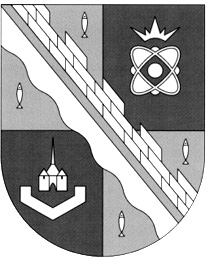 администрация МУНИЦИПАЛЬНОГО ОБРАЗОВАНИЯ                                        СОСНОВОБОРСКИЙ ГОРОДСКОЙ ОКРУГ  ЛЕНИНГРАДСКОЙ ОБЛАСТИпостановлениеот 14/04/2020 № 790Об утверждении административного регламентапо предоставлению муниципальной услуги «Прием заявлений, постановка на учет и зачисление детей в образовательные учреждения, реализующие основную образовательную программу дошкольного образования (детские сады), расположенные на территории Сосновоборского городского округа Ленинградской области»В соответствии с Федеральным законом от 06.10.2003 № 131-ФЗ «Об общих принципах организации местного самоуправления в Российской Федерации», Федеральным законом от 27.07.2010 № 210-ФЗ «Об организации предоставления государственных и муниципальных услуг», администрация Сосновоборского городского округа п о с т а н о в л я е т:1. Утвердить административный регламент по предоставлению муниципальной услуги «Прием заявлений, постановка на учет и зачисление детей в образовательные учреждения, реализующие основную образовательную программу дошкольного образования (детские сады), расположенные на территории Сосновоборского городского округа Ленинградской области» (Приложение). 2. Признать утратившим силу постановление администрации Сосновоборского городского округа от 09.04.2019 № 804 «Об утверждении административного регламента по предоставлению муниципальной услуги «Прием заявлений, постановка на учет и зачисление детей в образовательные учреждения, реализующие основную образовательную программу дошкольного образования (детские сады), расположенные на территории Сосновоборского городского округа Ленинградской области».3. Общему отделу администрации (Смолкина М.С.) обнародовать настоящее постановление на электронном сайте городской газеты «Маяк».4. 	Отделу по связям с общественностью (пресс-центр) Комитета по общественной безопасности и информации (Никитина В.Г.) разместить настоящее постановление на официальном сайте Сосновоборского городского округа.5. 	Настоящее постановление вступает в силу со дня  официального обнародования.6. 	Контроль исполнения настоящего постановления возложить на заместителя главы администрации по социальным вопросам  Горшкову Т.В.Глава Сосновоборского городского округа				      М.В.ВоронковИсп.: Т.Е. Шуплик 8813 69 2-97-44; ЛЕСОГЛАСОВАНО: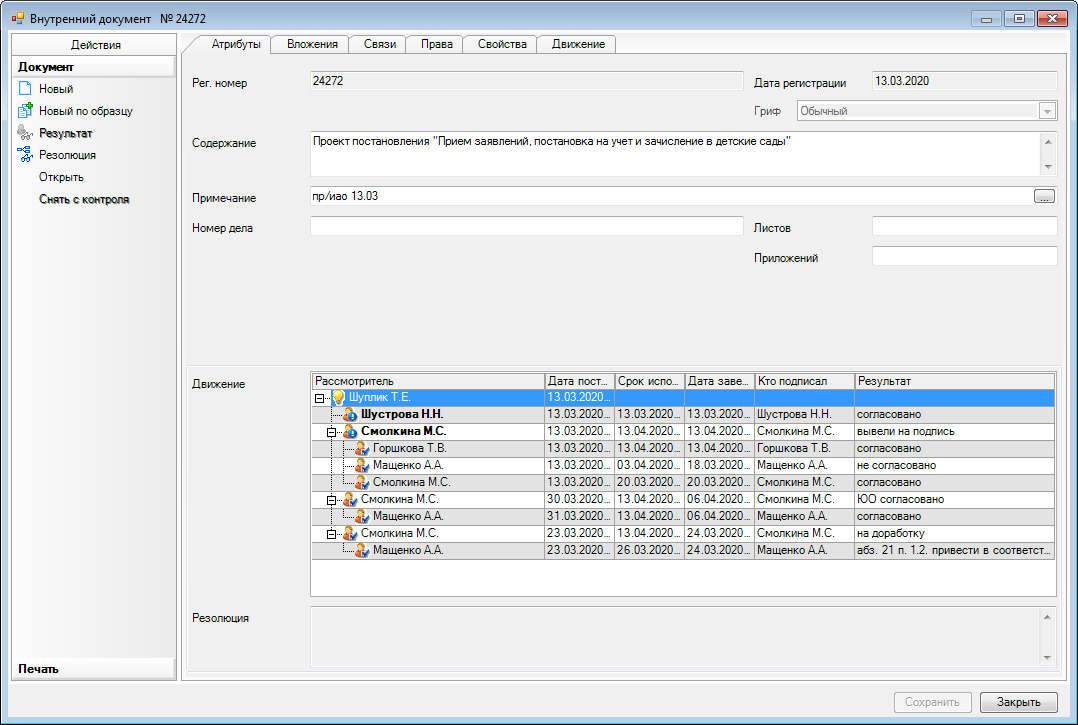 Рассылка:Общий отдел, КО, Юр. Отдел, Пресс-центр, МБДОУ, прокуратураУТВЕРЖДЕНпостановлением администрацииСосновоборского городского округа от 14/04/2020 № 790(Приложение)Административный регламентпо предоставлению муниципальной услуги«Прием заявлений, постановка на учет и зачисление детей в образовательные учреждения, реализующие основную образовательную программу дошкольного образования (детские сады), расположенные на территории муниципального образования Сосновоборский городской округ Ленинградской области»(сокращённое наименование: «Прием заявлений, постановка на учет и зачисление в детские сады»)(далее – Регламент, муниципальная услуга)1. Общие положения1.1. Регламент устанавливает порядок и стандарт предоставления муниципальной услуги по приему заявлений, постановке на учет и зачислению детей в образовательные организации, реализующие основную образовательную программу дошкольного образования (детские сады) (далее – образовательные организации).1.2. Заявителями, имеющими право на получение муниципальной услуги, являются граждане Российской Федерации, постоянно проживающие на территории Российской Федерации, а также проживающие в Российской Федерации иностранные граждане и лица без гражданства, в том числе являющиеся родителями или законными представителями (опекунами, приемными родителями) несовершеннолетних граждан, имеющих право на посещение образовательной организации по возрасту1 (далее – заявитель).Представлять интересы заявителя вправе доверенное лицо, действующее на основании доверенности либо договора, оформленных в соответствии с действующим законодательством Российской Федерации, подтверждающих наличие у представителя прав действовать от имени заявителя и определяющих условия и границы реализации права представителя на получение услуги по зачислению в образовательную организацию.Право на внеочередное обеспечение местом в образовательной организации предоставляется заявителю в отношении детей:граждан, подвергшихся воздействию радиации вследствие катастрофы на Чернобыльской АЭС (Закон Российской Федерации от 15 мая 1991 года № 1244-1 «О социальной защите граждан, подвергшихся воздействию радиации вследствие катастрофы на Чернобыльской АЭС»);граждан из подразделений особого риска, а также семей, потерявших кормильца из числа этих граждан (Постановление Верховного Совета Российской Федерации             от 27 декабря 1991 года № 2123-1 «О распространении действия Закона РСФСР «О социальной защите граждан, подвергшихся воздействию радиации вследствие катастрофы на Чернобыльской АЭС» на граждан из подразделений особого риска»);__________________________________________________________________________1 Получение дошкольного образования в образовательных организациях начинается по достижении детьми возраста двух месяцев. Получение начального общего образования в общеобразовательных организациях начинается по достижении детьми возраста шести лет и шести месяцев при отсутствии противопоказаний по состоянию здоровья, но не позже достижения ими возраста восьми лет.прокуроров (Закон Российской Федерации от 17 января 1992 года № 2202-1 «О прокуратуре Российской Федерации»);судей (Закон Российской Федерации от 26 июня 1992 года № 3132-1 «О статусе судей в Российской Федерации»);сотрудников Следственного комитета Российской Федерации (Федеральный закон от 28 декабря 2010 года № 403-ФЗ «О Следственном комитете Российской Федерации»).военнослужащих и сотрудников федеральных органов исполнительной власти, участвовавших в выполнении задач по обеспечению безопасности и защите граждан Российской Федерации, проживающих на территориях Южной Осетии и Абхазии, и погибших (пропавших без вести), умерших, ставших инвалидами (пункт 4 постановления Правительства Российской Федерации от 12 августа . N 587 «О дополнительных мерах по усилению социальной защиты военнослужащих и сотрудников федеральных органов исполнительной власти, участвующих в выполнении задач по обеспечению безопасности и защите граждан Российской Федерации, проживающих на территориях Южной Осетии и Абхазии»);военнослужащих и сотрудников органов внутренних дел Российской Федерации, учреждений и органов уголовно-исполнительной системы, Государственной противопожарной службы, лиц, проходивших службу в войсках национальной гвардии Российской Федерации и имевших специальные звания полиции, участвовавших в контртеррористических операциях и обеспечивавших правопорядок и общественную безопасность на территории Северо-Кавказского региона Российской Федерации, входивших в состав специальных сил по обнаружению и пресечению деятельности террористических организаций и групп, их лидеров и лиц, участвующих в организации и осуществлении террористических акций на территории Северо-Кавказского региона Российской Федерации, а также сотрудников и военнослужащих Объединенной группировки войск (сил) по проведению контртеррористических операций на территории Северо-Кавказского региона Российской Федерации и погибших (пропавших без вести), умерших, ставших инвалидами (пункт 14 постановления Правительства Российской Федерации от 9 февраля . N 65 «О дополнительных гарантиях и компенсациях военнослужащим и сотрудникам федеральных органов исполнительной власти, участвующим в контртеррористических операциях и обеспечивающим правопорядок и общественную безопасность на территории Северо-Кавказского региона Российской Федерации»); военнослужащих и сотрудников органов внутренних дел, Государственной противопожарной службы, уголовно-исполнительной системы, непосредственно участвовавших в борьбе с терроризмом на территории Республики Дагестан и погибших (пропавших без вести), умерших, ставших инвалидами в связи с выполнением после 1 августа 1999 г. служебных обязанностей (пункт 1 постановления Правительства Российской Федерации от 25 августа . N 936 «О дополнительных мерах по социальной защите членов семей военнослужащих и сотрудников органов внутренних дел, государственной противопожарной службы, уголовно-исполнительной системы, непосредственно участвовавших в борьбе с терроризмом на территории Республики Дагестан и погибших (пропавших без вести), умерших, ставших инвалидами в связи с выполнением служебных обязанностей»).Право на первоочередное обеспечение местом в образовательной организации предоставляется заявителю в отношении детей:из многодетных семей и многодетных приемных семей (Указ Президента Российской Федерации от 5 мая 1992 года № 431 «О мерах по социальной поддержке семей», Областной закон Ленинградской области от 17.11.2017 года 
№ 72-оз «Социальный кодекс Ленинградской области»);детей-инвалидов и детей, один из родителей является инвалидом (Указ Президента Российской Федерации от 2 октября 1992 года № 1157 «О дополнительных мерах государственной поддержки инвалидов»);военнослужащих, проходящих военную службу по контракту, уволенных с военной службы при достижении ими предельного возраста, по состоянию здоровья или в связи с организационно-штатными мероприятиями (Федеральный закон                 от 27 мая 1998 года № 76-ФЗ «О статусе военнослужащих»);сотрудников полиции (Федеральный закон от 7 февраля 2011 года № 3-ФЗ «О полиции»);сотрудника полиции, погибшего (умершего) вследствие увечья или иного повреждения здоровья, полученного в связи с выполнением служебных обязанностей (Федеральный закон от 7 февраля 2011 года № 3-ФЗ «О полиции»);сотрудника полиции, умершего вследствие заболевания, полученного в период прохождения службы в полиции (Федеральный закон от 7 февраля 2011 года 
№ 3-ФЗ «О полиции»);гражданина Российской Федерации, уволенного со службы в полиции вследствие увечья или иного повреждения здоровья, полученного в связи с выполнением служебных обязанностей и исключившего возможность дальнейшего прохождения службы в полиции (Федеральный закон от 7 февраля 2011 года 
№ 3-ФЗ «О полиции»);гражданина Российской Федерации, умершего в течение одного года после увольнения со службы в полиции вследствие увечья или иного повреждения здоровья, полученных в связи с выполнением служебных обязанностей, либо вследствие заболевания, полученного в период прохождения службы в полиции, исключивших возможность дальнейшего прохождения службы в полиции (Федеральный закон                     от 7 февраля 2011 года № 3-ФЗ «О полиции»);находящихся (находившихся) на иждивении сотрудника полиции, гражданина Российской Федерации (Федеральный закон от 7 февраля 2011 года № 3-ФЗ «О полиции»);сотрудников органов внутренних дел, не являющихся сотрудниками полиции, а также стажеров, привлеченных к выполнению обязанностей, возложенных на полицию, в порядке, определяемом федеральным органом исполнительной власти в сфере внутренних дел (Федеральный закон от 7 февраля 2011 года № 3-ФЗ «О полиции»);сотрудников, имеющих специальные звания и проходящих службу в учреждениях и органах уголовно-исполнительной системы, органах принудительного исполнения Российской Федерации, федеральной противопожарной службе Государственной противопожарной службы и таможенных органах Российской Федерации (Федеральный закон от 30 декабря 2012 года № 283-ФЗ «О социальных гарантиях сотрудникам некоторых федеральных органов исполнительной власти и внесении изменений в отдельные законодательные акты Российской Федерации»);сотрудника, имевшего специальное звание и проходившего службу в учреждениях и органах уголовно-исполнительной системы, органах принудительного исполнения Российской Федерации, федеральной противопожарной службе Государственной противопожарной службы и таможенных органах Российской Федерации, погибшего (умершего) вследствие увечья или иного повреждения здоровья, полученного в связи с выполнением служебных обязанностей (Федеральный закон от 30 декабря 2012 года № 283-ФЗ «О социальных гарантиях сотрудникам некоторых федеральных органов исполнительной власти и внесении изменений в отдельные законодательные акты Российской Федерации»);сотрудника, имевшего специальное звание и проходившего службу в учреждениях и органах уголовно-исполнительной системы, органах принудительного исполнения Российской Федерации, федеральной противопожарной службе Государственной противопожарной службы и таможенных органах Российской Федерации, умершего вследствие заболевания, полученного в период прохождения службы в учреждениях и органах (Федеральный закон от 30 декабря 2012 года № 283-ФЗ «О социальных гарантиях сотрудникам некоторых федеральных органов исполнительной власти и внесении изменений в отдельные законодательные акты Российской Федерации»);сотрудника, имевшего специальное звание и проходившего службу в учреждениях и органах уголовно-исполнительной системы, органах принудительного исполнения Российской Федерации, федеральной противопожарной службе Государственной противопожарной службы и таможенных органах Российской Федерации, уволенного со службы в учреждениях и органах вследствие увечья или иного повреждения здоровья, полученного в связи с выполнением служебных обязанностей и исключившего возможность дальнейшего прохождения службы в учреждениях и органах (Федеральный закон от 30 декабря 2012 года № 283-ФЗ «О социальных гарантиях сотрудникам некоторых федеральных органов исполнительной власти и внесении изменений в отдельные законодательные акты Российской Федерации»);сотрудника, имевшего специальное звание и проходившего службу в учреждениях и органах уголовно-исполнительной системы, органах принудительного исполнения Российской Федерации, федеральной противопожарной службе Государственной противопожарной службы и таможенных органах Российской Федерации, умершего в течение одного года после увольнения со службы в учреждениях и органах вследствие увечья или иного повреждения здоровья, полученного в связи с выполнением служебных обязанностей, либо в связи с заболеванием, полученным в период прохождения службы в полиции, исключивших возможность дальнейшего прохождения службы в учреждениях и органах (Федеральный закон от 30 декабря 2012 года № 283-ФЗ «О социальных гарантиях сотрудникам некоторых федеральных органов исполнительной власти и внесении изменений в отдельные законодательные акты Российской Федерации»);находящихся (находившихся) на иждивении сотрудника, имеющего (имевшего)  специальные звания и проходящего  (проходившего) службу в учреждениях и органах уголовно-исполнительной системы, органах принудительного исполнения Российской Федерации, федеральной противопожарной службе Государственной противопожарной службы и таможенных органах Российской Федерации (Федеральный закон от 30 декабря 2012 года № 283-ФЗ «О социальных гарантиях сотрудникам некоторых федеральных органов исполнительной власти и внесении изменений в отдельные законодательные акты Российской Федерации»).Преимущественное право зачисления на обучение в образовательную организацию имеют дети, проживающие в одной семье и имеющие  общее место жительства, братья и (или) сестры которых обучаются в данной образовательной организации. 1.3. Информация о местах нахождения организаций, ответственных за предоставления услуги и участвующих в предоставлении услуги, их графиках работы, контактных телефонах, способе получения информации, адресах официальных сайтов, адресах электронной почты размещена:на стендах в местах предоставления муниципальной услуги; на Сосновоборском образовательном портале Комитета образования администрации Сосновоборского городского округа Ленинградской области (далее - Сосновоборский образовательный портал): http://edu.sbor.net/;на сайтах образовательных организаций;на сайте Государственного бюджетного учреждения Ленинградской области «Многофункциональный центр предоставления государственных и муниципальных услуг» (далее - ГБУ ЛО «МФЦ», МФЦ): http://mfc47.ru/;на Едином портале государственных услуг (далее – ЕПГУ): www.gosuslugi.ru;на Портале государственных и муниципальных услуг (функций) Ленинградской области (далее - ПГУ ЛО);на портале «Современное образование Ленинградской области» (далее – Портал): www.obr.lenreg.ru.2. Стандарт предоставления муниципальной услуги.2.1. Полное наименование муниципальной услуги: «Прием заявлений, постановка на учет и зачисление детей в образовательные организации, реализующие основную образовательную программу дошкольного образования (детские сады)».Сокращенное наименование муниципальной услуги: «Прием заявлений, постановка на учет и зачисление в детские сады».2.2. Муниципальную услугу предоставляет Комитет образования администрации муниципального образования Сосновоборский городской округ Ленинградской области (далее – Комитет образования), являющийся структурным подразделением администрации муниципального образования Сосновоборский городской округ Ленинградской области.В предоставлении муниципальной услуги участвуют: ГБУ ЛО «МФЦ», структурные подразделения ГБУ ЛО «МФЦ»;образовательные организации.Заявление на получение муниципальной услуги принимаются:1) при личной явке:в Комитете образования;в филиалах, отделах, удаленных рабочих местах ГБУ ЛО «МФЦ»;2) без личной явки:в электронной форме через личный кабинет заявителя на ЕПГУ, ПГУ ЛО, на Портале.Заявитель имеет право записаться на прием для подачи заявления о предоставлении муниципальной услуги следующими способами:1) по телефону – в Комитет образования, в МФЦ;2) посредством Сосновоборского образовательного портала – в Комитет образования;3) посредством ЕПГУ/ПГУ ЛО – в Комитет образования, в МФЦ.Для записи заявитель выбирает любую свободную для приема дату и время в пределах установленного в Комитете образования или МФЦ графика приема заявителей.2.3. Результат предоставления муниципальной услуги:Уведомление о постановке ребенка на учет для зачисления в образовательную организацию либо об отказе в постановке ребенка на учет для зачисления в образовательную организацию, направление для зачисления в образовательную организацию, уведомление об отказе в предоставлении места, уведомление о предоставлении альтернативной формы обучения, уведомление о постановке в очередь следующего года, уведомление об отказе в зачислении в образовательную организацию (в случае отказа заявителя от направления в общеобразовательную организацию или в случае неявки в образовательную организацию). Результат предоставления муниципальной услуги предоставляется:1) при личной явке:в Комитете образования;в филиалах, отделах, удаленных рабочих местах ГБУ ЛО «МФЦ»;2) без личной явки:в электронной форме через личный кабинет заявителя на ЕПГУ, ПГУ ЛО, на Портале. 2.4. Срок предоставления муниципальной услуги:2.4.1. Выдача уведомления о постановке на учет или уведомление об отказе в постановке на учет производится в течение 10 рабочих дней с даты обращения заявителя в Комитет образования, МФЦ, на ЕПГУ, ПГУ ЛО или Портал.2.4.2. Выдача направления в образовательную организацию.Плановое комплектование образовательных организаций (направление детей в образовательные организации для зачисления с 1 сентября текущего года) на следующий учебный год начинается 15 апреля текущего календарного года и заканчивается 31 июля текущего календарного годаВ период планового комплектования Комитет образования выдает направление в срок не позднее завершения периода планового комплектования на следующий учебный год.Доукомплектование образовательных организаций осуществляется в течение всего календарного года. При доукомплектовании Комитет образования выдает направление в течение 10 рабочих дней при наличии вакантного места в образовательной организации.Направление действительно в течение 14 календарных дней с даты уведомления заявителя. Датой уведомления заявителя является дата формирования Комитетом образования в ведомственной АИС электронного направления (в случае подачи заявления в электронном виде через ЕПГУ, ПГУ ЛО или Портал) или дата фиксации факта информирования заявителя о возможности получения направления в Комитете образования, МФЦ.2.5. Правовые основания для предоставления муниципальной услуги:Закон Российской Федерации от 15 мая 1991 года № 1244-1 «О социальной защите граждан, подвергшихся воздействию радиации вследствие катастрофы на Чернобыльской АЭС»;Закон Российской Федерации от 17 января 1992 года № 2202-1 «О прокуратуре Российской Федерации»;Закон Российской Федерации от 26 июня 1992 года № 3132-1 «О статусе судей в Российской Федерации»;Федеральный закон от 27 мая 1998 года № 76-ФЗ «О статусе военнослужащих»;Федеральный закон от 28 декабря 2010 года № 403-ФЗ «О Следственном комитете Российской Федерации»;Федеральный закон от 07 февраля 2011 года № 3-ФЗ «О полиции»;Федеральный закон от 29 декабря 2012 года № 273-ФЗ «Об образовании в Российской Федерации»;Федеральный закон от 30 декабря 2012 года № 283-ФЗ «О социальных гарантиях сотрудникам некоторых федеральных органов исполнительной власти и внесении изменений в отдельные законодательные акты Российской Федерации»;Федеральный закон от 02.12.2019 № 411-ФЗ «О внесении изменений в статью 54  Семейного кодекса Российской Федерации и статью 67 Федерального закона «Об образовании в Российской Федерации»;«Семейный кодекс Российской Федерации» от 29.12.1995 N 223-ФЗ;Указ Президента Российской Федерации от 5 мая 1992 года № 431 «О мерах по социальной поддержке семей»; Указ Президента Российской Федерации от 2 октября 1992 года № 1157 «О дополнительных мерах государственной поддержки инвалидов»;Постановление Верховного Совета Российской Федерации от 27 декабря 1991 года № 2123-1 «О распространении действия Закона РСФСР «О социальной защите граждан, подвергшихся воздействию радиации вследствие катастрофы на Чернобыльской АЭС» на граждан из подразделений особого риска»);Постановление Правительства Российской Федерации от 25 августа . №936 «О дополнительных мерах по социальной защите членов семей военнослужащих и сотрудников органов внутренних дел, государственной противопожарной службы, уголовно-исполнительной системы, непосредственно участвовавших в борьбе с терроризмом на территории Республики Дагестан и погибших (пропавших без вести), умерших, ставших инвалидами в связи с выполнением служебных обязанностей»);Постановление Правительства Российской Федерации от 9 февраля . №65 «О дополнительных гарантиях и компенсациях военнослужащим и сотрудникам федеральных органов исполнительной власти, участвующим в контртеррористических операциях и обеспечивающим правопорядок и общественную безопасность на территории Северо-Кавказского региона Российской Федерации»);Постановление Правительства Российской Федерации от 12 августа . №587 «О дополнительных мерах по усилению социальной защиты военнослужащих и сотрудников федеральных органов исполнительной власти, участвующих в выполнении задач по обеспечению безопасности и защите граждан Российской Федерации, проживающих на территориях Южной Осетии и Абхазии»;Распоряжение Правительства Российской Федерации от 17 декабря 2009 года
№ 1993-р «Об утверждении сводного перечня первоочередных государственных и муниципальных услуг, предоставляемых в электронном виде»;Приказ Министерства образования и науки Российской Федерации 
от 08 апреля 2014 года  № 293 «Об утверждении Порядка  приема  на  обучение  по образовательным программам дошкольного образования» Приказ Министерства образования и науки Российской Федерации 
от 30 августа 2013 года № 1014 «Об утверждении Порядка организации и осуществления образовательной деятельности по основным общеобразовательным программам - образовательным программам дошкольного образования»;Приказ Министерства образования и науки Российской Федерации 
от 28 декабря 2015 года № 1527 «Об утверждении Порядка и условий осуществления перевода обучающихся из одной организации, осуществляющей образовательную деятельность по образовательным программам дошкольного образования, в другие организации, осуществляющие образовательную деятельность по образовательным программам соответствующих уровня и направленности»;Постановление Главного государственного санитарного врача Российской Федерации от 15 мая 2013 года № 26 «Об утверждении СанПин 2.4.1.3049-13 «Санитарно-эпидемиологические требования к устройству, содержанию и организации режима работы дошкольных образовательных организаций»;Областной закон Ленинградской области от 17 ноября 2017 года № 72-оз «Социальный кодекс Ленинградской области».Иные нормативные правовые акты.2.6. Исчерпывающий перечень документов, необходимых в соответствии с законодательными или иными нормативными правовыми актами для предоставления муниципальной услуги, подлежащих представлению заявителем.Исчерпывающий перечень необходимых документов для предоставления муниципальной услуги.Для предоставления муниципальной услуги заполняется заявление в электронной форме согласно приложению № 1 к Регламенту:лично заявителем при обращении на ЕПГУ, ПГУ ЛО, Портал;специалистом Комитета образования при личном обращении заявителя в Комитет образования;специалистом МФЦ при личном обращении заявителя в МФЦ.Прием заявления осуществляется на основании следующих документов:документ, удостоверяющий личность заявителя: документы, удостоверяющие личность гражданина Российской Федерации, в том числе военнослужащего, а также документы, удостоверяющие личность иностранного гражданина, лица без гражданства, включая вид на жительство и удостоверение беженца (в случае представления документов представителем заявителя документ, удостоверяющий личность заявителя, не представляется);документ, подтверждающий статус законного представителя;свидетельство о рождении ребенка (документ, подтверждающий личность ребенка, являющегося иностранным гражданином, лицом без гражданства);документ, подтверждающий право на внеочередное, первоочередное или преимущественное право обеспечение местом в образовательной организации (при наличии);заключение психолого-медико-педагогической комиссии (при наличии, является основанием для зачисления в определенную группу (компенсирующей, комбинированной или оздоровительной направленности));представитель заявителя из числа уполномоченных лиц дополнительно представляет документ, удостоверяющий личность и один из документов, оформленных в соответствии с действующим законодательством, подтверждающих наличие у представителя права действовать от лица заявителя.Родители (законные представители) детей, являющихся иностранными гражданами или лицами без гражданства, дополнительно предъявляют документ, подтверждающий родство заявителя (или законность представления прав ребенка), и документ, подтверждающий право заявителя на пребывание в Российской Федерации.Иностранные граждане и лица без гражданства все документы представляют на русском языке или вместе с заверенным в установленном порядке переводом на русский язык.Заявитель вправе подать одновременно только одно заявление о постановке ребенка на учет. При заполнении заявления о постановке ребенка на учет заявитель может выбрать не более трех образовательных организаций, находящихся в ведении Комитета образования: первая из выбранных образовательных организаций является приоритетной, другие – дополнительными.При оформлении заявления сведения из документов, перечисленных в настоящем пункте, а также скан-образы документов, вносятся в ведомственную автоматизированную информационную систему комитета общего и профессионального образования Ленинградской области «Электронный детский сад» (далее – ведомственная АИС).2.6.2. Для внесения изменений в ранее поданное заявление о предоставлении муниципальной услуги заявителем заполняется заявление согласно приложению №2 к Регламенту.2.6.2.1. Для внесения изменений в позиции «год зачисления», «предпочитаемое ДОО 1 (номер)», «предпочитаемое ДОО 2 (номер)», «предпочитаемое ДОО 3 (номер)» заявителем представляется:уведомление о постановке на учет для зачисления (оригинал или копия) или реквизиты уведомления о постановке на учет для зачисления: регистрационный номер и дата.2.6.2.2. Для внесения изменений в позиции «наличие льготы» заявителем представляется:уведомление о постановке на учет для зачисления (оригинал или копия) или реквизиты уведомления о постановке на учет для зачисления: регистрационный номер и дата;документ, подтверждающий наличие внеочередного, первоочередного или преимущественного  права на обеспечение местом в образовательной организации.2.6.2.3. Для внесения изменений в позиции «потребность ребенка в адаптированной образовательной программе» заявителем представляется:уведомление о постановке на учет для зачисления (оригинал или копия) или реквизиты уведомления о постановке на учет для зачисления: регистрационный номер и дата;заключение психолого-медико-педагогической комиссии.Прием заявления осуществляется на основании документа, удостоверяющего личность заявителя: документы, удостоверяющие личность гражданина Российской Федерации, в том числе военнослужащего, а также документы, удостоверяющие личность иностранного гражданина, лица без гражданства, включая вид на жительство и удостоверение беженца (при обращении физического лица)».2.7. Для получения данной услуги не требуется предоставление иных документов, находящихся в распоряжении государственных органов, органов местного самоуправления и подведомственным им организаций (за исключением организаций, оказывающих услуги, необходимые и обязательные для предоставления муниципальной услуги) и подлежащих предоставлению в рамках межведомственного информационного взаимодействия.2.7.1. Органы, предоставляющие муниципальную услугу, не вправе требовать от заявителя:1.	Представления документов и информации или осуществления действий, представление или осуществление которых не предусмотрено нормативными правовыми актами, регулирующими отношения, возникающие в связи с предоставлением муниципальной услуги; 2.	Представления документов и информации, в том числе подтверждающих внесение заявителем платы за предоставление муниципальных услуг, которые находятся в распоряжении органов, предоставляющих муниципальные услуги, иных государственных органов, органов местного самоуправления либо подведомственных государственным органам или органам местного самоуправления организаций, участвующих в предоставлении муниципальной услуги, за исключением документов, включенных в определенный частью 6 статьи 7 Федерального закона от 27.07.2010 № 210-ФЗ «Об организации предоставления государственных и муниципальных услуг» (далее – Федеральный закон № 210-ФЗ) перечень документов. Заявитель вправе представить указанные документы и информацию в органы, предоставляющие государственные услуги, и органы, предоставляющие муниципальные услуги, по собственной инициативе;3.	Осуществления действий, в том числе согласований, необходимых для получения муниципальной услуги и связанных с обращением в иные государственные органы, органы местного самоуправления, организации (за исключением получения услуг, являющихся необходимыми и обязательными для предоставления муниципальной услуги, включенных в перечни, предусмотренные частью 1 статьи 9 Федерального закона № 210-ФЗ, а также документов и информации, предоставляемых в результате оказания таких услуг;4. Представления документов и информации, отсутствие и (или) недостоверность которых не указывались при первоначальном отказе в приеме документов, необходимых для предоставления муниципальной услуги, либо в предоставлении муниципальной услуги, за исключением следующих случаев:- изменение требований нормативных правовых актов, касающихся предоставления муниципальной услуги, после первоначальной подачи заявления о предоставлении муниципальной услуги;- наличие ошибок в заявлении о предоставлении муниципальной услуги и документах, поданных заявителем после первоначального отказа в приеме документов, необходимых для предоставления или муниципальной услуги, либо в предоставлении муниципальной услуги и не включенных в представленный ранее комплект документов;- истечение срока действия документов или изменение информации после первоначального отказа в приеме документов, необходимых для предоставления муниципальной услуги, либо в предоставлении муниципальной услуги;- выявление документально подтвержденного факта (признаков) ошибочного или противоправного действия (бездействия) должностного лица органа, предоставляющего государственную услугу, или органа, предоставляющего муниципальную услугу, муниципального служащего, работника многофункционального центра, работника организации, предусмотренной частью 1.1 статьи 16 Федерального закона № 210-ФЗ, при первоначальном отказе в приеме документов, необходимых для предоставления муниципальной услуги, либо в предоставлении муниципальной услуги, о чем в письменном виде за подписью руководителя органа, предоставляющего муниципальную услугу, руководителя многофункционального центра при первоначальном отказе в приеме документов, необходимых для предоставления муниципальной услуги, либо руководителя организации, предусмотренной частью 1.1 статьи 16 Федерального закона 
№ 210-ФЗ, уведомляется заявитель, а также приносятся извинения за доставленные неудобства.2.8. Исчерпывающий перечень оснований для приостановления предоставления муниципальной услуги с указанием допустимых сроков приостановления:основания для приостановления предоставления муниципальной услуги заявителю отсутствуют.2.9. Исчерпывающий перечень оснований для отказа в приеме документов, необходимых для предоставления муниципальной услуги:обращение лица, не относящегося к категории заявителей;зарегистрированное заявление с идентичной информацией, поступившее другим способом;отказ заявителя подписать согласие на обработку персональных данных при заполнении заявления о предоставлении муниципальной услуги.2.10. Исчерпывающий перечень оснований для отказа в предоставлении муниципальной услуги:2.10.1. Основанием для отказа в постановке на учет для зачисления в образовательную организацию (отказ по формальному признаку) является:предоставление заявителем недостоверных сведений при заполнении заявления;предоставление заявителем документов, указанных в п. 2.6.1, 2.6.2 не в полном объеме;2.10.2. Основанием для отказа в выдаче направления для зачисления в образовательную организацию является:возрастные ограничения при зачислении в образовательную организацию;2.11. Муниципальная услуга предоставляется бесплатно.2.12. Максимальный срок ожидания в очереди при подаче запроса о предоставлении муниципальной услуги и получении результата предоставления муниципальной услуги составляет не более 15 минут.2.13. Срок регистрации запроса заявителя о предоставлении муниципальной услуги. Регистрация запроса (заявления) заявителя о предоставлении услуги, в том числе в электронной форме, осуществляется в день обращения заявителя в Комитет образования, в МФЦ, на ЕПГУ,  ПГУ ЛО или  Портал.2.14. Требования к помещениям, в которых предоставляется муниципальная услуга, к залу ожидания, местам для заполнения запросов о предоставлении муниципальной услуги, информационным стендам с образцами их заполнения и перечнем документов, необходимых для предоставления муниципальной услуги.2.14.1. Предоставление муниципальной услуги осуществляется в специально выделенных для этих целей помещениях в Комитете образования или в МФЦ.2.14.2. Наличие на территории, прилегающей к зданию, не менее 10 процентов мест (но не менее одного места) для парковки специальных автотранспортных средств инвалидов, которые не должны занимать иные транспортные средства. Инвалиды пользуются местами для парковки специальных транспортных средств бесплатно. На территории, прилегающей к зданию, в которых размещены МФЦ, располагается бесплатная парковка для автомобильного транспорта посетителей, в том числе предусматривающая места для специальных автотранспортных средств инвалидов.2.14.3. Помещения размещаются преимущественно на нижних, предпочтительнее на первых этажах здания, с предоставлением доступа в помещение инвалидам.2.14.4. Вход в здание (помещение) и выход из него оборудуется, информационной табличкой (вывеской), содержащей полное наименование Комитета образования, а также информацию о режиме его работы.2.14.5. Вход в здание (помещение) и выход из него оборудуются лестницами с поручнями и пандусами для передвижения детских и инвалидных колясок.2.14.6. В помещении организуется бесплатный туалет для посетителей, в том числе туалет, предназначенный для инвалидов.2.14.7. При необходимости работником Комитета образования, МФЦ инвалиду оказывается помощь в преодолении барьеров, мешающих получению ими услуг наравне с другими лицами.2.14.8. Вход в помещение и места ожидания оборудуются кнопками, а также содержат информацию о контактных номерах телефонов вызова работника для сопровождения инвалида.2.14.9. Дублирование необходимой для инвалидов звуковой и зрительной информации, а также надписей, знаков и иной текстовой и графической информации знаками, выполненными рельефно-точечным шрифтом Брайля, допуск сурдопереводчика и тифлосурдопереводчика.2.14.10. Оборудование мест повышенного удобства с дополнительным местом для собаки-проводника и устройств для передвижения инвалида (костылей, ходунков).2.14.11. Характеристики помещений приема и выдачи документов в части объемно-планировочных и конструктивных решений, освещения, пожарной безопасности, инженерного оборудования должны соответствовать требованиям нормативных документов, действующих на территории Российской Федерации.2.14.12. Помещения приема и выдачи документов должны предусматривать места для ожидания, информирования и приема заявителей. 2.14.13. Места ожидания и места для информирования оборудуются стульями (кресельными секциями, скамьями) и столами (стойками) для оформления документов с размещением на них бланков документов, необходимых для получения муниципальной услуги, канцелярскими принадлежностями, а также информационными стендами, содержащими актуальную и исчерпывающую информацию, необходимую для получения муниципальной услуги, и информацию о часах приема заявлений.2.14.14. Места для проведения личного приема заявителей оборудуются столами, стульями, обеспечиваются канцелярскими принадлежностями для написания письменных обращений.2.15. Показатели доступности муниципальной услуги (общие, применимые в отношении всех заявителей):2.15.1. Показатели доступности муниципальной услуги:1) транспортная доступность к месту предоставления муниципальной услуги;2) наличие указателей, обеспечивающих беспрепятственный доступ к помещениям, в которых предоставляется услуга;3) возможность получения полной и достоверной информации о муниципальной услуге в Комитете образования, в МФЦ, по телефону, на официальном сайте Комитета образования, посредством ЕПГУ, ПГУ ЛО или Портала.4) предоставление муниципальной услуги любым доступным способом, предусмотренным действующим законодательством;5) обеспечение для заявителя возможности получения информации о ходе и результате предоставления муниципальной услуги с использованием ЕПГУ, ПГУ ЛО или Портала;6) возможность получения муниципальной услуги по экстерриториальному принципу;7) возможность получения муниципальной услуги посредством комплексного запроса.2.15.2. Показатели доступности муниципальной услуги (специальные, применимые в отношении инвалидов):1) наличие инфраструктуры, указанной в пункте 2.14;2) исполнение требований доступности услуг для инвалидов;3) обеспечение беспрепятственного доступа инвалидов к помещениям, в которых предоставляется муниципальной услуга.2.15.3. Показатели качества муниципальной услуги:1) соблюдение срока предоставления муниципальной услуги;2) соблюдение времени ожидания в очереди при подаче запроса и получении результата; 3) осуществление не более одного обращения заявителя к специалисту Комитета образования или работникам МФЦ при подаче документов на получение муниципальной услуги и не более одного обращения при получении результата в Комитете образования, МФЦ или в образовательной организации;4) отсутствие жалоб на действия или бездействия должностных лиц общеобразовательной организации, поданных в установленном порядке.2.15.4. После получения результата услуги, предоставление которой осуществлялось в электронном виде через ЕПГУ или ПГУ ЛО, либо посредством МФЦ, заявителю обеспечивается возможность оценки качества оказания услуги. 2.16. Перечисление услуг, которые являются необходимыми и обязательными для предоставления муниципальной услуги.Получение услуг, которые являются необходимыми и обязательными для предоставления муниципальной услуги, не требуется.2.17. Иные требования, в том числе учитывающие особенности предоставления муниципальной услуги по экстерриториальному принципу и особенности предоставления муниципальной услуги в электронной форме.2.17.1. Подача запросов, документов, информации, необходимых для получения муниципальной услуги, предоставляемой в образовательную организацию, а также получение результатов предоставления такой услуги осуществляется в любом предоставляющем такую услугу подразделении соответствующего МФЦ при наличии соглашения, указанного в статье 15 Федерального закона N 210-ФЗ, в пределах территории Ленинградской области по выбору заявителя независимо от его места жительства или места пребывания.2.17.2. Предоставление муниципальной услуги в электронном виде осуществляется при технической реализации услуги посредством ЕПГУ, ПГУ ЛО или Портала.Состав, последовательность и сроки выполнения административных процедур, требования к порядку их выполнения, в том числе особенности выполнения административных процедур в электронной форме, а также особенности выполнения административных процедур в многофункциональных центрах.3.1. Состав, последовательность и сроки выполнения административных процедур, требования к порядку их выполнения.Предоставление муниципальной услуги включает в себя следующие административные процедуры:прием заявления на оказание муниципальной услуги, постановка ребенка на учет для зачисления в образовательную организацию либо отказ в постановке ребенка на учет для зачисления в образовательную организацию, уведомление заявителя о принятии данного решения;внесение изменения в ранее поданное заявление на оказание муниципальной услуги;выдача направления ребенку заявителя в образовательную организацию. 3.1.2. Прием заявления на оказание муниципальной услуги, постановка ребенка на учет для зачисления в образовательную организацию, либо отказ в постановке ребенка на учет для зачисления в образовательную организацию, уведомление заявителя о принятии данного решения.3.1.2.1. Основанием для начала административной процедуры является обращение заявителя в Комитет образования, в том числе через МФЦ, либо через ЕПГУ, ПГУ ЛО, Портал с заявлением в соответствии с п. 2.6 Регламента.3.1.2.2. Содержание административного действия,  продолжительность и (или) максимальный срок его выполнения:3.1.2.2.1. Формирование и заполнение заявления осуществляется непосредственно заявителем при обращении на ЕПГУ, ПГУ ЛО или Портал, специалистом Комитета образования при обращении заявителя в Комитет образования, специалистом МФЦ при обращении заявителя в МФЦ.3.1.2.2.2. В случае обращения заявителя в Комитет образования специалист Комитета образования:определяет предмет обращения;устанавливает личность заявителя и его полномочия;проверяет соответствие заявления требованиям, указанным в пункте 2.6.1. Регламента;осуществляет сканирование представленных документов;вносит сведения из представленных заявителем документов и скан-образы документов заявителя в ведомственную АИС, в результате заявлению автоматически присваивается статус «заявление в работе»;ставит заявление на учет для зачисления в образовательную организацию, статус заявления меняется на «заявление на учете»;формирует и вручает заявителю уведомление о постановке ребенка на учет для зачисления в образовательную организацию, форма уведомления указана в приложении №3 к Регламенту; формирует и вручает заявителю уведомление об отказе в приеме заявления по формальному признаку по основаниям, предусмотренным п.2.10.1 Регламента, статус заявления меняется на «отказано по формальному признаку», форма уведомления указана в приложении № 4 к Регламенту;формирует и вручает заявителю уведомление об отказе в предоставлении услуги по основаниям, предусмотренным п.2.10.2 Административного регламента, «отказано в предоставлении места», форма уведомления указана в приложении № 6 к Регламенту.Заявление, подписанное заявителем, хранится в органе местного самоуправления муниципального района (городского округа) Ленинградской области, осуществляющего управление в сфере образования.Максимальный срок выполнения действия – 20 минут.3.1.2.2.3. В случае обращения заявителя в Комитет образования через МФЦ специалист Комитета образования:получает в «Личном кабинете» ведомственной АИС заявления заявителя, сформированную специалистом МФЦ на основе документов, представленных заявителем в МФЦ;в течение 10 рабочих дней со дня подачи заявления, производит формальную проверку состава данных электронного заявления и скан-образов документов, по результатам которой:ставит заявление на учет для зачисления в образовательную организацию;отказывает в постановке ребенка на учет по формальному признаку по основаниям, предусмотренным п.2.10.1 Регламента;отказывает в предоставлении услуги по основаниям, предусмотренным п.2.10.2 Регламента;отказывает в предоставлении услуги по основаниям, предусмотренным п.2.9 Регламента.В результате автоматически сформированное уведомление о постановке на учет для зачисления в образовательную организацию (об отказе в приеме заявления по формальному признаку, об отказе в предоставлении услуги) в электронном виде направляется в МФЦ. 3.1.2.2.4. В случае обращения заявителя в Комитет образования через ЕПГУ, ПГУ ЛО, Портал специалист Комитета образования:получает в «Личном кабинете» ведомственной АИС заявления заявителя;в течение 10 рабочих дней со дня подачи заявления, производит формальную проверку состава данных электронного заявления и скан-образов документов, по результатам которой:ставит заявление на учет для зачисления в образовательную организацию;отказывает в постановке ребенка на учет по формальному признаку по основаниям, предусмотренным п.2.10.1 Регламента;отказывает в предоставлении услуги по основаниям, предусмотренным п.2.10.2 Регламента.В результате автоматически сформированное уведомление о постановке на учет для зачисления в образовательную организацию (об отказе в приеме заявления по формальному признаку, об отказе в предоставлении услуги) направляется заявителю в электронном виде на адрес электронной почты, указанный заявителем при заполнении заявления.3.1.2.2.5. В случае обращения заявителя в Комитет образования с заявлением о внесении изменений в ранее поданное заявление специалист Комитета образования:определяет предмет обращения;устанавливает личность заявителя и его полномочия;осуществляет сканирование представленных документов в соответствии с п. 2.6.2 настоящего Регламента);на основании реквизитов уведомления о постановке на учет для зачисления вносит изменения в ранее поданную заявление в одно или несколько полей, открытых для редактирования: «год зачисления», «предпочитаемое ДОО 1 (номер)», «предпочитаемое ДОО 2 (номер)», «предпочитаемое ДОО 3 (номер), «наличие льготы», «потребность ребенка в адаптированной образовательной программе» и скан-образы документов заявителя в ведомственную АИС.Максимальный срок выполнения действия – 20 минут.Заявители, подавшие заявление о постановке на учет для предоставления места в образовательной организации, до момента получения результата предоставления услуги имеют право внести следующие изменения в состав данных поданного ранее заявления:изменить ранее выбранный год поступления;изменить ранее выбранную образовательную организацию: предпочитаемое ДОО 1 (номер)», «предпочитаемое ДОО 2 (номер)», «предпочитаемое ДОО 3 (номер);изменить ранее выбранные направленность и (или) режим пребывания группы;изменить или добавить сведения о внеочередном, первоочередном или преимущественном праве зачисления;изменить или добавить сведения о потребности ребенка в адаптивной образовательной программе;изменить сведения о месте регистрации, месте проживания ребенка.Заявители, подавшие заявление о постановке на учет для предоставления места в образовательной организации с 1 сентября следующего учебного года, могут внести изменения в ранее поданное заявление не позднее  даты начала комплектования образовательных организаций – 15 апреля текущего календарного года.3.1.2.3. Лицами, ответственными за выполнение административной процедуры, являются:специалист Комитета образования, назначенный ответственным за прием заявления и выдачу уведомлений (далее – специалист Комитета образования);специалист МФЦ, осуществляющий прием и обработку документов, представленных для получения муниципальной услуги; осуществляющий выдачу документов, полученных от органа местного самоуправления, по результатам рассмотрения представленных заявителем документов (далее – специалист МФЦ).3.1.2.4. Критерием принятия решения о постановке ребенка на учет является соответствие заявления  требованиям п. 2.6. Регламента.3.1.2.5. Результатом настоящей административной процедуры является выдача заявителю уведомления о постановке на учет для зачисления в образовательную организацию (об отказе в приеме заявления по формальному признаку, об отказе в предоставлении услуги).3.1.3. Выдача направления ребенку заявителя в образовательную организацию. Выдача направлений на вакантные места в образовательную организацию осуществляется в соответствии с датой подачи заявления, годом поступления, указанном в заявлении, заявленными образовательными организациями, возрастной категорией ребенка, наличием (отсутствием) внеочередного, первоочередного или преимущественного права зачисления.Выдача направлений в образовательную организацию осуществляется в следующем порядке:дети, имеющие право внеочередного зачисления в образовательную организацию в соответствии с п. 1.2. Регламента, зарегистрированные по месту жительства или по месту пребывания на территории муниципального образования Ленинградской области;дети, имеющие право первоочередного зачисления в образовательную организацию в соответствии с п. 1.2. зарегистрированные по месту жительства или по месту пребывания на территории муниципального образования Ленинградской области;дети, проживающие в одной семье и имеющие  общее место жительства, братья и (или) сестры которых обучаются в данной образовательной организации;дети, стоящие на учете для зачисления в образовательную организацию,  зарегистрированные по месту жительства или по месту пребывания на территории муниципального образования Ленинградской области;дети, стоящие на учете для зачисления в образовательную организацию, не зарегистрированные по месту жительства или по месту пребывания на территории муниципального образования Ленинградской области.Заявители, подавшие заявление о постановке на учет для предоставления места в образовательной организации с 1 сентября следующего учебного года, предоставляют в Комитет образования в срок до 14 апреля (включительно) текущего календарного года:документы, содержащие  сведения, подтверждающие наличие внеочередного, первоочередного или преимущественного  права зачисления в образовательную организацию;свидетельство о регистрации ребенка по месту жительства или по месту пребывания на территории муниципального образования Ленинградской области или документ, содержащий сведения о регистрации ребенка по месту жительства или по месту пребывания на территории муниципального образования Ленинградской области.При отсутствии сведений, подтверждающих наличие внеочередного, первоочередного или преимущественного  права зачисления в образовательную организацию специалист Комитета образования осуществляет процедуру аннулирования признака льготы в заявлении о постановке ребёнка на учет, после выполнения которой заявление о постановке на ребенка на учет рассматривается на общих основаниях.3.1.3.1. Основанием для начала административной процедуры является:в период планового комплектования: дата начала  планового комплектования на следующий учебный год – 15 апреля текущего года;при доукомплектовании образовательных организаций: выдача заявителю уведомления о постановке ребенка на учет для зачисления в образовательную организацию, наличие вакантного места в соответствующей возрастной группе в выбранной заявителем образовательной организации.3.1.3.2. Содержание административного действия,  продолжительность и (или) максимальный срок его выполнения:3.1.3.2.1. Специалист Комитета образования:формирует в ведомственной АИС направление в образовательную организацию, форма направления указана в приложении № 5 к Регламенту. Статус заявления меняется на «выдано направление»;формирует в ведомственной АИС уведомление о невозможности предоставления места в образовательной организации с указанием причины, форма уведомления указана в приложении № 6 к Регламенту. Статус заявления меняется на «отказано в предоставлении места»;в день формирования направления (уведомления о невозможности предоставления места) сообщает заявителю о принятом решении по телефону (с записью даты и времени телефонного звонка) или на адрес электронной почты, указанный заявителем при заполнении заявления, с указанием регистрационного номера и даты направления (уведомления о невозможности предоставления места), а также о возможности получения направления (уведомления о невозможности предоставления места) в Комитете образования;передает направление (уведомление о невозможности предоставления места) заявителю:автоматически в электронном виде на адрес электронной почты, указанный заявителем при заполнении заявления;при личном обращении за результатами предоставления муниципальной услуги в Комитет образования, при этом направление регистрируется в «Книге учета выдачи направлений в образовательные организации», форма указана в приложении № 9 к Регламенту;в случае обращения в электронном виде через ПГУ ЛО автоматически сформированное направление (уведомление о невозможности предоставления места) прикрепляется к заявлению в «Личном кабинете» заявителя.формирует в ведомственной АИС протокол комплектования (список детей, направленных в образовательную организацию).Для зачисления образовательную организацию, указанную в направлении, заявителю необходимо в течение срока действия направления (14 календарных дней) явиться лично в образовательную организацию.В случае отказа от направления в образовательную организацию, указанную в направлении, заявителю необходимо в течение срока действия направления (14 календарных дней) лично явиться в Комитет образования с заявлением об отказе, форма заявления об отказе от направления указана в приложении № 10.В случае отказа заявителя от направления специалист Комитета образования:формирует в ведомственной АИС отказ от направления. Статус заявления изменяется на «отказ от направления», форма уведомления об отказе от направления указана в приложении № 11 к Регламенту;ставит заявление на учет для зачисления в образовательную организацию в следующем учебном году, статус заявления меняется на «заявление на учете»; формирует  уведомление о постановке в очередь следующего года, форма уведомления указана в приложении № 8 к Регламенту;передает уведомление о постановке в очередь следующего года заявителю: автоматически в электронном виде на адрес электронной почты, указанный заявителем при заполнении заявления; при личном обращении за результатами предоставления муниципальной услуги в Комитет образования.По истечении срока действия направления (14 календарных дней) в случае неявки заявителя в образовательную организацию заявлению присваивается статус «Неявка», форма уведомления о неявке указана в приложении № 12 к Регламенту.Специалист Комитета образования формирует в ведомственной АИС уведомление о неявке, работа с заявлением прекращается.Заявитель вправе обратиться в ОМСУ:при обращении заявителя в период комплектования (с 15 апреля по 31 июля текущего года) заявление в ведомственной АИС восстанавливается по дате подачи заявления. Место в образовательной организации ребенку предоставляется при освобождении мест в соответствующей возрастной группе в течение года. При отсутствии мест заявление о постановке ребенка на учет переносится в очередь следующего года с пометкой «текущее комплектование», статус заявления меняется на «заявление на учете»;при обращении заявителя после периода комплектования заявление о постановке ребенка на учет переносится в очередь следующего года с пометкой «текущее комплектование», статус заявления меняется на «заявление на учете»;при отсутствии обращения заявителя в течение года заявление о постановке ребенка на учет восстановлению не подлежит.3.1.3.2.2. После того, как на все вакантные места в образовательной организации выданы направления, заявителям, стоящим следующими в очереди формируется предложение о направлении ребенка в другую образовательную организацию, находящуюся в ведении Комитета образования и (или) в группу образовательной организации, отличающиеся от заявленных заявителем (далее – альтернативная форма обучения) специалист Комитета образования:формирует в ведомственной АИС уведомление о предоставлении альтернативной формы обучения, форма уведомления указана в приложении № 7 к Регламенту. Статус заявления меняется на «альтернативное предложение». Срок действия альтернативного предложения – 14 календарных дней со дня формирования альтернативного предложения;в день формирования альтернативного предложения сообщает заявителю о принятом решении по телефону (с записью даты и времени телефонного звонка) или на адрес электронной почты, указанный заявителем при заполнении заявления,
с указанием регистрационного номера и даты уведомления о предоставлении альтернативной формы обучения, а также о возможности получения документов в Комитет образования;передает заявителю уведомление о предоставлении альтернативной формы обучения: автоматически в электронном виде на адрес электронной почты, указанный заявителем при заполнении заявления; при личном обращении за результатами предоставления муниципальной услуги в Комитет образования.В случае обращения в электронном виде через ПГУ ЛО автоматически сформированное уведомление о предоставлении альтернативной формы обучения прикрепляется к заявлению в «Личном кабинете» заявителя.получает согласие/отказ заявителя с заменой образовательной организации или формы обучения (форма согласия/отказа указана в приложении №7 к Регламенту);в случае согласия заявителя с заменой образовательной организации или формы обучения (статус заявления изменяется на «согласие с альтернативным предложением»:формирует в ведомственной АИС направление в образовательную организацию, форма направления указана в приложении № 5 к Регламенту. Статус заявления меняется на «выдано направление»;передает направление заявителю: автоматически в электронном виде на адрес электронной почты, указанный заявителем при заполнении заявления; при личном обращении за результатами предоставления муниципальной услуги в Комитет образования, при этом направление регистрируется в «Книге учета выдачи направлений в образовательные организации», форма указана в приложении № 9 к Регламенту.В случае обращения в электронном виде через ПГУ ЛО автоматически сформированное направление прикрепляется к заявлению в «Личном кабинете» заявителя.В случае отказа заявителя, а так же по истечению срока предложения (14 календарных дней), статус заявления изменяется на «отказ от альтернативного предложения»;ставит заявление на учет для зачисления в образовательную организацию в следующем учебном году с пометкой «текущее комплектование», статус заявления меняется на «заявление на учете»; формирует  уведомление о постановке в очередь следующего года, форма уведомления указана в приложении № 8 к Регламенту;передает уведомление о постановке в очередь следующего года заявителю: автоматически в электронном виде на адрес электронной почты, указанный заявителем при заполнении заявления; при личном обращении за результатами предоставления муниципальной услуги в Комитет образования.3.1.3.3. при появлении вакантного места в выбранной заявителем образовательной организации производит действия в соответствии с пунктом 3.1.3.2.1. Регламента.3.1.3.4. Лицами, ответственными за выполнение административной процедуры, являются:специалист Комитета образования, ответственный за выдачу направлений (уведомлений о невозможности предоставления места, уведомлений о постановке в очередь следующего года) заявителю, а также передачу в МФЦ направлений (уведомлений о невозможности предоставления места, уведомлений о постановке в очередь следующего года) (далее - специалист Комитета образования);специалист МФЦ, осуществляющий выдачу документов, полученных от органа местного самоуправления, по результатам рассмотрения представленных заявителем документов (далее – специалист МФЦ).3.1.3.5. Критерий принятия решения является наличие вакантного места в образовательной организации3.1.3.6. Результатом настоящей административной процедуры является выдача направления ребенку заявителя в образовательную организацию.3.2. Особенности выполнения административных процедур в электронной форме.3.2.1. Предоставление муниципальной услуги на ЕПГУ, ПГУ ЛО, Портале осуществляется в соответствии с Федеральным законом  от 27.07.2010 № 210-ФЗ, Федеральным законом от 27.07.2006 № 149-ФЗ «Об информации, информационных технологиях и о защите информации», постановлением Правительства Российской Федерации от 25.06.2012 № 634 «О видах электронной подписи, использование которых допускается при обращении за получением государственных и муниципальных услуг».3.2.2. Для получения муниципальной услуги через ЕПГУ, ПГУ ЛО или Портал заявителю необходимо пройти процесс регистрации в Единой системе идентификации и аутентификации (далее – ЕСИА). Необходимым условием получения муниципальной услуги в электронном виде через Портал является наличие у заявителя адреса электронной почты.Уровень учетной записи ЕСИА, необходимый для получения муниципальной услуги через ЕПГУ, ПГУ ЛО - подтвержденная учетная запись.3.2.3. Доступ к сведениям о предоставлении муниципальной услуги, порядке предоставления муниципальной услуги выполняется без предварительной авторизации заявителя в «Личном кабинете» на ЕПГУ, ПГУ ЛО, Портале.Заявитель имеет возможность ознакомиться документами, необходимыми для получения муниципальной услуги, на ЕПГУ, ПГУ ЛО, Портале.3.2.4.Подача заявления через ЕПГУ, ПГУ ЛО, Портал.3.2.4.1. Для подачи заявления заявитель выполняет следующие действия:изучает описание муниципальной услуги, знакомится с условиями и порядком предоставления муниципальной услуги в электронном виде;проходит авторизацию в «Личном кабинете» на ЕПГУ, ПГУ ЛО, Портале;переходит к экранной форме заявления на ЕПГУ, ПГУ ЛО, Портале;заполняет заявление, включающее сведения, необходимые и обязательные для предоставления муниципальной услуги;подтверждает согласие на обработку персональных данных (устанавливает соответствующую отметку в форме заявления);подтверждает факт ознакомления и согласия с условиями и порядком предоставления муниципальной услуги в электронном виде (устанавливает соответствующую отметку о согласии в форме заявления);подтверждает достоверность сообщенных сведений (устанавливает соответствующую отметку в заявлении);прикрепляет скан-образы документов указанных в пункте 2.6.1 Регламента;отправляет заполненное заявление;получает в «Личном кабинете» на ПГУ ЛО – в случае подачи заявления через ПГУ ЛО или по электронной почте – в случае подачи заявления через ЕПГУ, Портал уведомление о приеме заявления в соответствии с приложением № 5 Регламента подтверждающее, что заявление направлено на обработку, в котором указываются, в том числе, идентификационный номер, дата и время подачи заявления.3.2.4.2. При внесении изменений в ранее поданное заявление в электронном виде через ЕПГУ, Портал заявителем в электронном виде вносятся изменения в ранее поданное заявление, а также прикрепляются скан-образы документов, указанных в пункте 2.6.2 Регламента.Внесение изменений через функционал ПГУ ЛО не предусмотрено. 3.2.5. Заявитель имеет возможность получить информацию о ходе и результате предоставления муниципальной услуги в электронном виде:по уведомлениям, поступающим в «Личный кабинет» на ПГУ ЛО  – в случае подачи заявления через ПГУ ЛО;по электронной почте – в случае подачи заявления через ЕПГУ, Портал.3.2.6. Получение результата муниципальной услуги заявителем.Результат предоставления услуги в электронном виде направляется в «Личный кабинет» на ПГУ ЛО – в случае подачи заявления через ПГУ ЛО или по электронной почте – в случае подачи заявления через ЕПГУ, Портал. Специалист Комитет образования обязан выдавать экземпляр документа в письменном (бумажном) виде по соответствующему запросу заявителя.3.3. Порядок исправления допущенных опечаток и ошибок в выданных в результате предоставления муниципальной услуги документах.3.3.1. В случае, если в выданных в результате предоставления муниципальной услуги документах допущены опечатки и ошибки, то заявитель вправе представить в Комитет образования/МФЦ непосредственно, направить почтовым отправлением, подписанное заявителем, или оформленное в форме электронного документа и подписанное усиленной квалифицированной электронной подписью заявление в произвольной форме о необходимости исправления допущенных опечаток и (или) ошибок с изложением сути допущенных опечаток и (или) ошибок и приложением копии документа, содержащего опечатки и (или) ошибки.3.3.2. В течение 3 рабочих дней со дня регистрации заявления об исправлении опечаток и (или) ошибок в выданных в результате предоставления муниципальной услуги документах ответственный специалист Комитета образования устанавливает наличие опечатки (ошибки) и оформляет результат предоставления муниципальной услуги (документ) с исправленными опечатками (ошибками) или направляет заявителю уведомление с обоснованным отказом в оформлении документа с исправленными опечатками (ошибками). Результат предоставления муниципальной услуги (документ) специалист Комитета образования направляет способом, указанным в заявлении о необходимости исправления допущенных опечаток и (или) ошибок.4. Формы контроля за исполнением административного регламента4.1. Порядок осуществления текущего контроля за соблюдением и исполнением ответственными должностными лицами положений Регламента и иных нормативных правовых актов, устанавливающих требования к предоставлению муниципальной услуги, а также принятием решений ответственными лицами.Текущий контроль осуществляется ответственными специалистами Комитета образования  по каждой процедуре в соответствии с установленными настоящим административным регламентом содержанием действий и сроками их осуществления, а также путем проведения руководителем (заместителем руководителя, начальником отдела) Комитета образования проверок исполнения положений настоящего административного регламента, иных нормативных правовых актов.4.2. Порядок и периодичность осуществления плановых и внеплановых проверок полноты и качества предоставления муниципальной услуги.В целях осуществления контроля за полнотой и качеством предоставления муниципальной услуги проводятся плановые и внеплановые проверки. Плановые проверки предоставления муниципальной услуги проводятся не чаще одного раза в три года в соответствии с планом проведения проверок, утвержденным руководителем Комитета образования.При проверке могут рассматриваться все вопросы, связанные с предоставлением муниципальной услуги (комплексные проверки), или отдельный вопрос, связанный с предоставлением муниципальной услуги (тематические проверки). Внеплановые проверки предоставления муниципальной услуги проводятся по обращениям физических лиц, обращениям органов государственной власти, органов местного самоуправления, их должностных лиц, а также в целях проверки устранения нарушений, выявленных в ходе проведенной внеплановой проверки. Указанные обращения подлежат регистрации в день их поступления в системе электронного документооборота и делопроизводства Комитета образования. О проведении проверки издается правовой акт Комитета образования о проведении проверки исполнения административного регламента по предоставлению муниципальной услуги.По результатам проведения проверки составляется акт, в котором должны быть указаны документально подтвержденные факты нарушений, выявленные в ходе проверки, или отсутствие таковых, а также выводы, содержащие оценку полноты и качества предоставления муниципальной услуги и предложения по устранению выявленных при проверке нарушений. При проведении внеплановой проверки в акте отражаются результаты проверки фактов, изложенных в обращении, а также выводы и предложения по устранению выявленных при проверке нарушений.По результатам рассмотрения обращений дается письменный ответ.4.3. Ответственность должностных лиц за решения и действия (бездействие), принимаемые (осуществляемые) в ходе предоставления муниципальной  услуги.Должностные лица, уполномоченные на выполнение административных действий, предусмотренных настоящим административным регламентом, несут персональную ответственность за соблюдением требований действующих нормативных правовых актов, в том числе за соблюдением сроков выполнения административных действий, полноту их совершения, соблюдение принципов поведения с заявителями, сохранность документов.Руководитель Комитета образования несет персональную ответственность за обеспечение предоставления муниципальной услуги.Специалисты Комитета образования при предоставлении муниципальной услуги несут персональную ответственность:- за неисполнение или ненадлежащее исполнение административных процедур при предоставлении муниципальной услуги;- за действия (бездействие), влекущие нарушение прав и законных интересов заявителей.Должностные лица, виновные в неисполнении или ненадлежащем исполнении требований настоящего регламента, привлекаются к ответственности в порядке, установленном действующим законодательством Российской Федерации.5. Досудебный (внесудебный) порядок обжалования решений и действий (бездействия) органа, предоставляющего муниципальную услугу, а также должностных лиц органа, предоставляющего муниципальную услугу, либо муниципальных служащих, многофункционального центра предоставления государственных и муниципальных услуг, работника многофункционального центра предоставления государственных и муниципальных услуг5.1. Заявители либо их представители имеют право на досудебное (внесудебное) обжалование решений и действий (бездействия), принятых (осуществляемых) в ходе предоставления муниципальной услуги.5.2. Предметом досудебного (внесудебного) обжалования заявителем решений и действий (бездействия) органа, предоставляющего муниципальную услугу, должностного лица органа, предоставляющего муниципальную услугу, либо муниципального служащего, многофункционального центра, работника многофункционального центра, в том числе являются:1) нарушение срока регистрации запроса заявителя о предоставлении муниципальной услуги, запроса, указанного в статье 15.1 Федерального закона от 27.07.2010 № 210-ФЗ;2) нарушение срока предоставления муниципальной услуги. В указанном случае досудебное (внесудебное) обжалование заявителем решений и действий (бездействия) многофункционального центра, работника многофункционального центра возможно в случае, если на многофункциональный центр, решения и действия (бездействие) которого обжалуются, возложена функция по предоставлению соответствующих муниципальных услуг в полном объеме в порядке, определенном частью 1.3 статьи 16 Федерального закона от 27.07.2010 № 210-ФЗ;3) требование у заявителя документов или информации либо осуществления действий, представление или осуществление которых не предусмотрено нормативными правовыми актами Российской Федерации, нормативными правовыми актами Ленинградской области, муниципальными правовыми актами для предоставления муниципальной услуги;4) отказ в приеме документов, представление которых предусмотрено нормативными правовыми актами Российской Федерации, нормативными правовыми актами Ленинградской области, муниципальными правовыми актами для предоставления муниципальной услуги, у заявителя;5) отказ в предоставлении муниципальной услуги, если основания отказа не предусмотрены федеральными законами и принятыми в соответствии с ними иными нормативными правовыми актами Российской Федерации, законами и иными нормативными правовыми актами Ленинградской области, муниципальными правовыми актами. В указанном случае досудебное (внесудебное) обжалование заявителем решений и действий (бездействия) многофункционального центра, работника многофункционального центра возможно в случае, если на многофункционального центра, решения и действия (бездействие) которого обжалуются, возложена функция по предоставлению соответствующих муниципальных услуг в полном объеме в порядке, определенном частью 1.3 статьи 16 Федерального закона от 27.07.2010 № 210-ФЗ;6) затребование с заявителя при предоставлении муниципальной услуги платы, не предусмотренной нормативными правовыми актами Российской Федерации, нормативными правовыми актами Ленинградской области, муниципальными правовыми актами;7) отказ органа, предоставляющего муниципальную услугу, должностного лица органа, предоставляющего муниципальную услугу, многофункционального центра, работника многофункционального центра в исправлении допущенных ими опечаток и ошибок в выданных в результате предоставления муниципальной услуги документах либо нарушение установленного срока таких исправлений. В указанном случае досудебное (внесудебное) обжалование заявителем решений и действий (бездействия) многофункционального центра, работника многофункционального центра возможно в случае, если на многофункционального центра, решения и действия (бездействие) которого обжалуются, возложена функция по предоставлению соответствующих муниципальных услуг в полном объеме в порядке, определенном частью 1.3 статьи 16 Федерального закона от 27.07.2010 № 210-ФЗ;8) нарушение срока или порядка выдачи документов по результатам предоставления муниципальной услуги;9) приостановление предоставления муниципальной услуги, если основания приостановления не предусмотрены федеральными законами и принятыми в соответствии с ними иными нормативными правовыми актами Российской Федерации, законами и принятыми в соответствии с ними иными нормативными правовыми актами Ленинградской области, муниципальными правовыми актами. В указанном случае досудебное (внесудебное) обжалование заявителем решений и действий (бездействия) многофункционального центра, работника многофункционального центра возможно в случае, если на многофункционального центра, решения и действия (бездействие) которого обжалуются, возложена функция по предоставлению соответствующих муниципальных услуг в полном объеме в порядке, определенном частью 1.3 статьи 16 Федерального закона от 27.07.2010 № 210-ФЗ;10) требование у заявителя при предоставлении муниципальной услуги документов или информации, отсутствие и (или) недостоверность которых не указывались при первоначальном отказе в приеме документов, необходимых для предоставления муниципальной услуги, либо в предоставлении муниципальной, за исключением случаев, предусмотренных пунктом 4 части 1 статьи 7 Федерального закона от 27.07.2010 № 210-ФЗ. В указанном случае досудебное (внесудебное) обжалование заявителем решений и действий (бездействия) многофункционального центра, работника многофункционального центра возможно в случае, если на многофункциональный центр, решения и действия (бездействие) которого обжалуются, возложена функция по предоставлению соответствующих муниципальных услуг в полном объеме в порядке, определенном частью 1.3 статьи 16 Федерального закона от 27.07.2010 № 210-ФЗ.5.3. Жалоба подается в письменной форме на бумажном носителе, в электронной форме в Комитет образования, ГБУ ЛО «МФЦ», либо в Комитет экономического развития и инвестиционной деятельности Ленинградской области, являющийся учредителем ГБУ ЛО «МФЦ» (далее - учредитель ГБУ ЛО «МФЦ»). Жалобы на решения и действия (бездействие) руководителя Комитета образования подаются в администрацию муниципального образования Сосновоборский городской округ Ленинградской области. Жалобы на решения и действия (бездействие) работника ГБУ ЛО «МФЦ» подаются руководителю этого многофункционального центра. Жалобы на решения и действия (бездействие) ГБУ ЛО «МФЦ» подаются учредителю ГБУ ЛО «МФЦ». Жалоба на решения и действия (бездействие) Комитета образования, специалиста Комитета образования, муниципального служащего, руководителя Комитета образования может быть направлена по почте, через многофункциональный центр, с использованием информационно-телекоммуникационной сети «Интернет», официального сайта Комитета образования, ЕПГУ либо ПГУ ЛО, а также может быть принята при личном приеме заявителя. Жалоба на решения и действия (бездействие) многофункционального центра, работника многофункционального центра может быть направлена по почте, с использованием информационно-телекоммуникационной сети «Интернет», официального сайта многофункционального центра, ЕПГУ либо ПГУ ЛО, а также может быть принята при личном приеме заявителя. 5.4. Основанием для начала процедуры досудебного (внесудебного) обжалования является подача заявителем жалобы, соответствующей требованиям части 5 статьи 11.2 Федерального закона № 210-ФЗ.В письменной жалобе в обязательном порядке указываются:- наименование Комитета образования, специалиста Комитета образования, либо муниципального служащего, филиала, отдела, удаленного рабочего места ГБУ ЛО »МФЦ», его руководителя и (или) работника, решения и действия (бездействие) которых обжалуются;- фамилия, имя, отчество (последнее - при наличии), сведения о месте жительства заявителя - физического лица либо наименование, сведения о месте нахождения заявителя - юридического лица, а также номер (номера) контактного телефона, адрес (адреса) электронной почты (при наличии) и почтовый адрес, по которым должен быть направлен ответ заявителю;- сведения об обжалуемых решениях и действиях (бездействии) Комитета образования, специалиста Комитета образования, либо муниципального служащего, филиала, отдела, удаленного рабочего места ГБУ ЛО «МФЦ», его работника;- доводы, на основании которых заявитель не согласен с решением и действием (бездействием) Комитета образования, специалиста Комитета образования, либо муниципального служащего, филиала, отдела, удаленного рабочего места ГБУ ЛО «МФЦ», его работника. Заявителем могут быть представлены документы (при наличии), подтверждающие доводы заявителя, либо их копии.5.5. Заявитель имеет право на получение информации и документов, необходимых для составления и обоснования жалобы, в случаях, установленных статьей 11.1 Федерального закона № 210-ФЗ, при условии, что это не затрагивает права, свободы и законные интересы других лиц, и если указанные информация и документы не содержат сведений, составляющих государственную или иную охраняемую тайну.5.6. Жалоба, поступившая в Комитета образования, ГБУ ЛО «МФЦ», учредителю ГБУ ЛО «МФЦ», либо вышестоящий орган (при его наличии), подлежит рассмотрению в течение пятнадцати рабочих дней со дня ее регистрации, а в случае обжалования отказа Комитета образования, ГБУ ЛО «МФЦ», в приеме документов у заявителя либо в исправлении допущенных опечаток и ошибок или в случае обжалования нарушения установленного срока таких исправлений - в течение пяти рабочих дней со дня ее регистрации.5.7. По результатам рассмотрения жалобы принимается одно из следующих решений:1) жалоба удовлетворяется, в том числе в форме отмены принятого решения, исправления допущенных опечаток и ошибок в выданных в результате предоставления муниципальной услуги документах, возврата заявителю денежных средств, взимание которых не предусмотрено нормативными правовыми актами Российской Федерации, нормативными правовыми актами субъектов Российской Федерации, муниципальными правовыми актами;2) в удовлетворении жалобы отказывается.Не позднее дня, следующего за днем принятия решения по результатам рассмотрения жалобы, заявителю в письменной форме и по желанию заявителя в электронной форме направляется мотивированный ответ о результатах рассмотрения жалобы:в случае признания жалобы подлежащей удовлетворению в ответе заявителю дается информация о действиях, осуществляемых Комитетом образования, многофункциональным центром в целях незамедлительного устранения выявленных нарушений при оказании муниципальной услуги, а также приносятся извинения за доставленные неудобства и указывается информация о дальнейших действиях, которые необходимо совершить заявителю в целях получения муниципальной услуги.в случае признания жалобы не подлежащей удовлетворению в ответе заявителю даются аргументированные разъяснения о причинах принятого решения, а также информация о порядке обжалования принятого решения.В случае установления в ходе или по результатам рассмотрения жалобы признаков состава административного правонарушения или преступления должностное лицо, работник, наделенные полномочиями по рассмотрению жалоб, незамедлительно направляют имеющиеся материалы в органы прокуратуры.6. Особенности выполнения административных процедур в многофункциональных центрах.6.1. Предоставление муниципальной услуги посредством МФЦ осуществляется в подразделениях ГБУ ЛО «МФЦ» при наличии вступившего в силу соглашения о взаимодействии между ГБУ ЛО «МФЦ» и администрацией муниципального образования Сосновоборский городской округ Ленинградской области. Предоставление муниципальной услуги в иных МФЦ осуществляется при наличии вступившего в силу соглашения о взаимодействии между ГБУ ЛО «МФЦ» и иным МФЦ.6.2. В случае подачи заявления посредством МФЦ специалист МФЦ, осуществляющий прием документов, представленных для получения муниципальной услуги, выполняет следующие действия:удостоверяет личность заявителя или личность и полномочия представителя заявителя; определяет предмет обращения; проводит проверку укомплектованности пакета документов;вносит данные из представленных заявителем сведений и документов в автоматизированную информационную систему МФЦ;осуществляет сканирование представленных документов, формирует электронное дело, все документы которого связываются единым уникальным идентификационным кодом, позволяющим установить принадлежность заявления конкретному заявителю и виду обращения за муниципальной услугой;заверяет каждый документ дела своей электронной подписью (далее - ЭП);в день обращения заявителя в МФЦ направляет в электронном виде заявление и скан-образы представленных заявителем документов в Комитет образования.По окончании приема документов специалист МФЦ выдает заявителю расписку в приеме документов. 6.3. В случае обращения заявителя с заявлением о внесении изменений в ранее поданное заявление посредством МФЦ специалист МФЦ:удостоверяет личность заявителя или личность и полномочия представителя заявителя; определяет предмет обращения; проводит проверку укомплектованности пакета документов;вносит данные из представленных заявителем сведений и документов в автоматизированную информационную систему МФЦ;осуществляет сканирование представленных документов, формирует электронное дело, все документы которого связываются единым уникальным идентификационным кодом, позволяющим установить принадлежность заявления конкретному заявителю и виду обращения за муниципальной услугой;заверяет каждый документ дела своей электронной подписью (далее - ЭП);не позднее одного рабочего дня со дня обращения заявителя в МФЦ направляет в электронном виде заявление и скан-образы представленных заявителем документов в Комитет образования (при наличии технической возможности);в случае необходимости обязательного предоставления оригиналов документов направляет на бумажных носителях в течение 2 рабочих дней, следующих за днем обращения заявителя в МФЦ по территориальному принципу (в течение 5 рабочих дней, следующих за днем обращения заявителя в МФЦ по экстерриториальному принципу) посредством курьерской связи, с составлением описи передаваемых документов, с указанием даты, количества листов, фамилии, должности и подписанные уполномоченным специалистом МФЦ.По окончании приема документов специалист МФЦ выдает заявителю расписку в приеме документов. 6.4. При установлении работником МФЦ следующих фактов: несоответствие категории заявителя кругу лиц, имеющих право на получение муниципальной услуги, указанных в пункте 1.2 Административного регламента, а также наличие соответствующего основания для отказа в приеме документов, указанного в пункте 2.9 Административного регламента, специалист МФЦ выполняет в соответствии с Административным регламентом следующие действия:сообщает заявителю об отсутствии у него права на получение муниципальной услуги;распечатывает расписку о предоставлении консультации.6.5. Специалист МФЦ не позднее двух дней со дня получения из Комитета образования уведомления о постановке ребенка на учет для зачисления в образовательную организацию (об отказе в приеме заявления по формальному признаку, об отказе в предоставлении услуги), направления (уведомления о постановке в очередь следующего года, уведомления о невозможности предоставления места)  сообщает заявителю о принятом решении по телефону (с записью даты и времени телефонного звонка) или посредством sms-сообщения, с указанием регистрационного номера и даты уведомления, а также о возможности получения документов в филиалах МФЦ.Заявителю выдается документ, заверенный печатью и подписью специалиста МФЦ: уведомление о постановке ребенка на учет для зачисления в образовательную организацию (об отказе в приеме заявления по формальному признаку, об отказе в предоставлении услуги), направление в образовательную организацию (уведомления о постановке в очередь следующего года, уведомление о невозможности предоставления места).Приложение № 1к административному регламентупредоставления муниципальной услуги«Прием заявлений, постановка на учет и зачисление детей в образовательные организации, реализующие основную образовательную программу дошкольного образования (детские сады)»Руководителю органа местного самоуправления, осуществляющего управление в сфере образованияСосновоборского городского округа Ленинградской областиЗаявление родителя (законного представителя) для постановки ребенка на учет для последующего зачисления в образовательную организацию, реализующую основную общеобразовательную программу дошкольного образования Приложение № 2 к административному регламентупредоставления муниципальной услуги«Прием заявлений, постановка на учет и зачисление детей в образовательные организации, реализующие основную образовательную программу дошкольного образования (детские сады)»Руководителю органа местного самоуправления, осуществляющего управление в сфере образованияСосновоборского городского округа Ленинградской областиЗАЯВЛЕНИЕ(для внесения изменений в ранее поданное заявление)_______________________________________________________________________ (фамилия, имя, отчество родителя (законного представителя) ребенка)Прошу внести изменения в заявление по обращению №______________:_______________________________________________________________________ (указать вносимые изменения)____________________________________________________________________________________________________________________________________________________________________________________________________________________________________________________________________________________________Дата заполнения заявления ______________________Подпись родителя (законного представителя) _____________     ___________  									  /расшифровка подписи/Приложение № 3к административному регламентупредоставления муниципальной услуги«Прием заявлений, постановка на учет и зачисление детей в образовательные организации, реализующие основную образовательную программу дошкольного образования (детские сады)»УВЕДОМЛЕНИЕо постановке на учет для зачисления в образовательную организацию, реализующую основную общеобразовательную программу дошкольного образованияРегистрационный № ________ от «_____» _______ 20____ года Уважаемый (уважаемая) ______________________________________________________                                  (фамилия, имя, отчество родителя (законного представителя) ребенка)уведомляем Вас о том, что ______________________________________________________                                                        (фамилия, имя, отчество ребенка)на основании заявления № ________________от «_____» _______ 20____ годапостановлен(а) на учет для зачисления в образовательную организацию, реализующую основную общеобразовательную программу дошкольного образования Сосновоборского городского округа Ленинградской области.СОХРАНЯЙТЕ ЭТО УВЕДОМЛЕНИЕ.С номером очереди в дошкольную образовательную организацию и текущим статусом заявления Вы можете ознакомиться  в Личном кабинете в автоматизированной информационной системе «Электронный детский сад» (http://obr.lenreg.ru), Комитете образования Сосновоборского городского округа Ленинградской области или в МФЦ (в зависимости от способа подачи заявления).ВНИМАНИЕ!В случае необходимости внесения изменений в заявление (кроме изменения сведений о ребенке, свидетельства о рождении) родителю (законному представителю) ребенка, поступающего в образовательную организацию в следующем учебном году, в срок до 15 апреля необходимо повторно обратиться в зависимости от способа подачи заявления: к автоматизированной информационной системе «Электронный детский сад» (www.obr.lenreg.ru), на Региональный портал государственных и муниципальных услуг (функций) Ленинградской области (www.gu.lenobl.ru), лично в Комитете образования Сосновоборского городского округа Ленинградской области или в МФЦ.Уполномоченное лицо органа местного самоуправления, осуществляющего управление в сфере образования муниципального образования  Ленинградской области ______________________________Контактный телефон ________________________________ 
 Приложение № 4к административному регламентупредоставления муниципальной услуги«Прием заявлений, постановка на учет и зачисление детей в образовательные организации, реализующие основную образовательную программу дошкольного образования (детские сады)»УВЕДОМЛЕНИЕОБ ОТКАЗЕ В ПРИЕМЕ ЗАЯВЛЕНИЯ ПО ФОРМАЛЬНОМУ ПРИЗНАКУРегистрационный № ________ от «_____» _______ 20_____ года Уважаемый (ая) (Ф.И.О. заявителя) ______________________________________ Уведомляем о том, что Ваше заявление от _________________ не может быть принято по следующим причинам: ________________________________________________________________________(указать причину отказа)При получении настоящего уведомления Вы можете подать новое заявление 
в автоматизированной информационной системе «Электронный детский сад» (www.obr.lenreg.ru), на Едином портале государственных и муниципальных услуг (функций) (www.gosuslugi.ru), Региональном портале государственных и муниципальных услуг (функций) Ленинградской области (www.gu.lenobl.ru), лично в Комитете образования Сосновоборского городского округа Ленинградской области или в МФЦ.Уполномоченное лицо органа местного самоуправления, осуществляющего управление в сфере образования муниципального образования  Ленинградской области ______________________________Контактный телефон ___________________________________ 

Приложение № 5к административному регламентупредоставления муниципальной услуги«Прием заявлений, постановка на учет и зачисление детей в образовательные организации, реализующие основную образовательную программу дошкольного образования (детские сады)»НАПРАВЛЕНИЕ Регистрационный № ________ от «_____» _______ 20 ____ года _____________________________________________________ __________ года рождения, (фамилия, имя, отчество ребенка, дата рождения)проживающего по адресу _____________________________________________________________________________,(адрес фактического проживания ребенка)направляется Комитетом образования Сосновоборского городского округа Ленинградской области для зачисления в образовательную организацию:_____________________________________________________________________________  с  «_____» _______ 20_____  года Направление действительно в течение 14 календарных днейДля зачисления в указанную образовательную организацию Вам необходимо в течение срока действия направления явиться лично в образовательную организацию для предоставления оригинала документов.В случае Вашего отказа от направления в указанную образовательную организацию Вам необходимо в течение срока действия направления явиться лично в Комитет образования Сосновоборского городского округа Ленинградской области с заявлением об отказе. Ваше заявление будет поставлено на учет для  поступление в указанные в заявлении образовательные организации в следующем учебном году.В случае неявки заявителя в образовательную организацию в установленный срок, направление утрачивает силу.Уполномоченное лицо органа местного самоуправления, осуществляющего управление в сфере образования муниципального образования  Ленинградской области ______________________________Контактный телефон ___________________________________ 
Приложение № 6к административному регламентупредоставления муниципальной услуги«Прием заявлений, постановка на учет и зачисление детей в образовательные организации, реализующие основную образовательную программу дошкольного образования (детские сады)»УВЕДОМЛЕНИЕ В ОТКАЗЕ ПРЕДОСТАВЛЕНИЯ МЕСТАРегистрационный № ________ от «_____» _______ 20 ____ года Настоящим _______________________________________________________ уведомляется                   (фамилия, имя, отчество родителя (законного представителя) ребенка)в том, что ____________________________________________________________________                                             (фамилия, имя, отчество ребенка)не может быть направлен в образовательную организацию  __________________________ ________________________________________________ Сосновоборского городского округа Ленинградской области с _________________________________________________.                                                 (дата поступления в образовательную организацию, указанная     в заявлении родителя (законного представителя)по причине: _____________________________________________________________________________                   (указать причину отказа в выдаче направления в образовательную организацию)Уполномоченное лицо органа местного самоуправления, осуществляющего управление в сфере образования муниципального образования  Ленинградской области ______________________________Контактный телефон ___________________________________ 
Приложение № 7к административному регламентупредоставления муниципальной услуги«Прием заявлений, постановка на учет и зачисление детей в образовательные организации, реализующие основную образовательную программу дошкольного образования (детские сады)»УВЕДОМЛЕНИЕо предоставлении альтернативной формы обученияРегистрационный № ________ от «_____» _______ 20 _____ года Уважаемый (ая) _____________________________________________________________                            (фамилия, имя, отчество родителя (законного представителя) ребенка)Уведомляем Вас о том, что ___________________________________________________________________________                                     (фамилия, имя, отчество ребенка)не может быть направлен(а) в образовательную организацию   ______________________ _________________________________________ Сосновоборского городского округа Ленинградской области с ___________________________________________(дата поступления в образовательную организацию, указанная в заявлении родителя (законного представителя)по причине: _____________________________________________________________________________                (указать причину отказа в выдаче направления в образовательную организацию)Вашему ребенку может быть предоставлено место в образовательной организации   ___________________________________________________________________________________ ________________________________ Сосновоборского городского округа Ленинградской области с ________________, в группе: _________________________.Уполномоченное лицо органа местного самоуправления, осуществляющего управление в сфере образования муниципального образования  Ленинградской области ______________________________Контактный телефон ___________________________________ 
Срок действия альтернативного предложения – 14 календарных дней. При получении настоящего уведомления Вам необходимо направить лично в Комитет образования Сосновоборского городского округа Ленинградской области, в МФЦ, через личный кабинет в автоматизированной информационной системе «Электронный детский сад» (www.obr.lenreg.ru), через Личный кабинет Регионального портала государственных и муниципальных услуг (функций) Ленинградской области (www.gu.lenobl.ru) в зависимости от способа подачи заявления следующую информацию:__________________________________________________________________________                  
     ( фамилия, имя, отчество родителя (законного представителя) ребенка)С предложенным альтернативным предложением согласен, прошу выдать направление в образовательную организацию   ___________________________________________________________________________ ________________________________________________ Сосновоборского городского округа  Ленинградской области С предложенным альтернативным предложением не согласен.Заполните выбранный вариант ответа (выбранное подчеркнуть).В случае Вашего отказа или при отсутствии согласия /отказа от альтернативного предложения Ваше заявление будет поставлено на учет для  зачисления в указанные в заявлении образовательные организации в следующем учебном году.Дата заполнения заявления: _________________Подпись родителя (законного представителя) _______________Приложение № 8к административному регламентупредоставления муниципальной услуги«Прием заявлений, постановка на учет и зачисление детей в образовательные организации, реализующие основную образовательную программу дошкольного образования (детские сады)»УВЕДОМЛЕНИЕо постановке в очередь следующего года Регистрационный № ________ от «_____» _______ 20____ года Уважаемый(ая) _______________________________________________________________           (фамилия, имя, отчество родителя (законного представителя) ребенка)уведомляем Вас о том, что _____________________________________________________________________________ (фамилия, имя, отчество ребенка)не может быть направлен(а) в образовательную организацию  ______________________ ________________________________________________ Сосновоборского городского округа Ленинградской области с _________________________________________ в связи с:                                                    (год, указанный в заявлении родителя (законного представителя) - отсутствием вакантных мест в 20__-20___учебном году;- отказом от предложенной образовательной организации;- отказом от альтернативного предложения.Ваше заявление поставлено на учет для  поступление в указанные в заявлении образовательные организации в следующем учебном году.Текущее комплектование указанных в заявлении образовательных организаций будет продолжено в течении в 20__-20___учебного года. По мере появления вакантных мест Вашему ребенку может быть предоставлено место.СОХРАНЯЙТЕ ЭТО УВЕДОМЛЕНИЕ.С номером очереди в дошкольную образовательную организацию и текущим статусом заявления Вы можете ознакомиться  в Личном кабинете в автоматизированной информационной системе «Электронный детский сад» (http://obr.lenreg.ru), в Комитете образования Сосновоборского городского округа Ленинградской области или в МФЦ (в зависимости от способа подачи заявления).Уполномоченное лицо органа местного самоуправления, осуществляющего управление в сфере образования муниципального образования  Ленинградской области ______________________________Контактный телефон ________________________________ 
Приложение № 9к административному регламентупредоставления муниципальной услуги«Прием заявлений, постановка на учет и зачисление детей в образовательные организации, реализующие основную образовательную программу дошкольного образования (детские сады)»КНИГАучета выдачи направлений в образовательные организацииПриложение № 10к административному регламентупредоставления муниципальной услуги«Прием заявлений, постановка на учет и зачисление детей в образовательные организации, реализующие основную образовательную программу дошкольного образования (детские сады)»Руководителю органа местного самоуправления, осуществляющего управление в сфере образования______________________ муниципального района (городского округа) Ленинградской областиЗАЯВЛЕНИЕ(об отказе от направления)Я, ________________________________________________________________________ (фамилия, имя, отчество родителя (законного представителя) ребенка)отказываюсь от направления №_____________________ выданного мне для зачисления моего ребенка __________________________________________________________________________ (фамилия, имя,  дата рождения ребенка)В образовательную организацию __________________________________________________________________________ для (организация, в которую было выдано направление)зачисления с _________________________________________________________________ (дата, указанная в направлении)Мне разъяснено, что мое заявление будет поставлено на учет для  зачисления в указанные в заявлении образовательные организации в следующем учебном году.Дата заполнения заявления ______________________Подпись родителя (законного представителя) _____________     ___________ 									  /расшифровка подписи/Приложение № 11к административному регламентупредоставления муниципальной услуги«Прием заявлений, постановка на учет и зачисление детей в образовательные организации, реализующие основную образовательную программу дошкольного образования (детские сады)»УВЕДОМЛЕНИЕ заявителя в случае отказа от направления в образовательную организациюРегистрационный № ________ от «_____» _______ 20 ____ года Уважаемый(ая) ______________________________________________________________                                    (фамилия, имя, отчество родителя (законного представителя) ребенка)уведомляем Вас о том, что ______________________________________________________                                                                    (фамилия, имя, отчество ребенка)не может быть зачислен в образовательную организацию __________________________________________________________________________                               (организация, в которую было выдано направление)________________________________________________ Сосновоборского городского округа Ленинградской области по причине Вашего отказа от направления в образовательную организацию Ваше заявление поставлено в очередь на зачисление в указанные в заявлении образовательные организации в следующем учебном году.Уполномоченное лицо органа местного самоуправления, осуществляющего управление в сфере образования муниципального образования  Ленинградской области ______________________________Контактный телефон ________________________________ 
Приложение № 12к административному регламентупредоставления муниципальной услуги«Прием заявлений, постановка на учет и зачисление детей в образовательные организации, реализующие основную образовательную программу дошкольного образования (детские сады)»УВЕДОМЛЕНИЕ заявителя в случае неявки в образовательную организациюРегистрационный № ________ от «_____» _______ 20 ____ года Уважаемый(ая) _____________________________________________________________           (фамилия, имя, отчество родителя (законного представителя) ребенка)уведомляем Вас о том, что ______________________________________________________(фамилия, имя, отчество ребенка)не может быть зачислен в образовательную организацию __________________________________________________________________________(организация, в которую было выдано направление)________________________________________________ Сосновоборского городского округа Ленинградской области по причине неявки Вами в образовательную организацию в сроки действия направления (14 календарных дней со дня выдачи направления).В случае неявки заявителя в образовательную организацию для подачи документов в сроки действия направления (14 календарных дней) – направление утрачивает силу.Заявитель вправе обратиться в Комитет образования Сосновоборского городского округа Ленинградской области:при обращении заявителя в период комплектования (с 15 апреля по 31 июля текущего года) заявление в ведомственной АИС восстанавливается по дате подачи заявления. Место в образовательной организации ребенку предоставляется при освобождении мест в соответствующей возрастной группе в течение года. При отсутствии мест заявление о постановке ребенка на учет переносится в очередь следующего года;при обращении заявителя после периода комплектования заявление о постановке ребенка на учет переносится в очередь следующего года;при отсутствии обращения заявителя в течение года заявление о постановке ребенка на учет восстановлению не подлежит.Уполномоченное лицо органа местного самоуправления, осуществляющего управление в сфере образования муниципального образования  Ленинградской области ______________________________Контактный телефон ________________________________ 
№НазваниеДанныеОбщие сведенияОбщие сведенияОбщие сведения1Источник2Номер заявления3Заявитель по отношению к ребенку4Фамилия5Имя6Отчество7Дата рождения8Гражданство9СНИЛС заявителя10Контактный телефон 111Контактный телефон 212Адрес электронной почты13Документ, удостоверяющий личность14Серия15Номер16Дата выдачи17Кем выданДополнительный контактДополнительный контактДополнительный контакт18Фамилия19Имя20Отчество21Кем приходится по отношению к ребенку22Фактический адрес проживания23Контактный номер телефона Адрес регистрации заявителя Адрес регистрации заявителя Адрес регистрации заявителя24Почтовый индекс25Область (край, округ, республика)26Район27Город или населённый пункт28Улица29Дом30Корпус31Квартира Место жительства  Место жительства  Место жительства 32Почтовый индекс33Область (край, округ, республика)34Район35Город или населённый пункт36Улица37Дом38Корпус39КвартираСведения о ребенкеСведения о ребенкеСведения о ребенке40Фамилия ребенка41Имя ребенка42Отчество ребенка43Пол44Дата рождения45СНИЛС46Адрес регистрации ребенка47Фактический адрес проживания ребенкаСвидетельство о рождении ребенкаСвидетельство о рождении ребенкаСвидетельство о рождении ребенка48Серия49Номер50Дата выдачи51Кем выдано52Номер актовой записи53Страна (если выдано в другой стране)Сведения об образовательной организацииСведения об образовательной организацииСведения об образовательной организации54Год зачисления55Желаемый район56Предпочитаемая ДОО 1(номер)57Предпочитаемая ДОО 2(номер)58Предпочитаемая ДОО 3(номер)59Режим пребывания в дошкольной образовательной организации60Потребность ребенка в адаптированной образовательной программе61Наличие льготы62Согласие на направление в группы кратковременного пребывания63Согласие на предложение других ДОО при отсутствии мест в выбранных ДОО Я,  ___________, согласен(на), что  для получения электронной услуги персональные данные будут обработаны в ведомственных информационных системах Ленинградской области 
с соблюдением требований закона РФ от 27.07.2006 № 152-ФЗ «О персональных данных». Я,  ___________, согласен(на), что  для получения электронной услуги персональные данные будут обработаны в ведомственных информационных системах Ленинградской области 
с соблюдением требований закона РФ от 27.07.2006 № 152-ФЗ «О персональных данных». Я,  ___________, согласен(на), что  для получения электронной услуги персональные данные будут обработаны в ведомственных информационных системах Ленинградской области 
с соблюдением требований закона РФ от 27.07.2006 № 152-ФЗ «О персональных данных».Дата: ______________                                                 Подпись: ______________/(_ФИО_____)Дата: ______________                                                 Подпись: ______________/(_ФИО_____)Дата: ______________                                                 Подпись: ______________/(_ФИО_____)(линия отрыва)№ п/пРегистрационный номер направленияДата выдачи направленияФИО ребенкаДата рождения ребенкаФИО родителя (законного представителя)Адрес фактического проживания ребенкаДООПодпись родителя (законного представителя)